FHS Band Boosters Meeting – Tuesday, July 17,  2018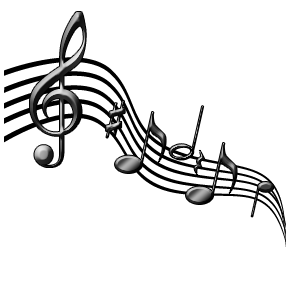 Meeting Opened by Kate Lemieux at: 7:02pmPresident’s Report: Kate LemieuxWelcome—good to see lots of new faces!!There will be a mandatory Parent Meeting Tuesday, August 7 @ 7pmEmails will be coming out thru Charms throughout the seasonThere is a Colorguard Spin Clinic this Sat. Spirit wear info will be coming out soon (Paul Denfeld is working on this)UniformsBeing dry-cleanedWill be issued during band campNeed volunteers to help with this Home GamesJersey Mike’s Dinner – needs to be distributed (volunteers)Stand volunteers – distribute waterNeed lots of parent helpParents’ tailgate party Need Many Booster Positions Filled in Dec. – most of the board is “graduating”FundraisingMattress Day Sale, 8/25 Need volunteer driversTag Day, 9/8Need volunteer driversBand Camp – Dana VanSlykeLots of time slots available to help outSign-Up Genius coming out soon – please sign upNeed water donations (small bottles)VP Operations Report:  Becca MaciasVP Drumline Report:  Paul DenfeldWorking on spirit wearGarments for kids & adultsBumper stickers & car magnetsVP Logistics Report:  Brian Martin (not present) VP Guard Report:  MaryAnn Branch (not present)Treasurer’s Report:  David Whitaker Final Marching Band Payment ($225) is due 7/30 Mr. Galway will add items to purchase to Charms very soon (shoes, warm-ups for guard, etc.)Band Director Report: Mr. GalwayWeekly call sheet will be coming out soon – lots of important info included in this emailMedical forms will be sent out as wellNo team pics this year (waiting confirmation)Scott Philben will photograph band at some point Field Update Not in good condition (Bermuda grass – irrigated)School is working out when it’s going to be maintained or where we can practiceBoard might need to advocate for thisCompetitionBlock out entire day for kidsSchedule announced week beforeUsually perform late, this is good so the band doesn’t have to wait long for awardsBand Camp Schedule9am-12pm practice outside 12-1pm lunch1-4pm practice inside4-6pm break (kids go home)6-9pm practice outside Parents: get kids outside before band camp starts to acclimate themStudent LeadershipMentorship programWill help the Freshmen immenselyComments:  150 Kids in the marching band this seasonMeeting closed by Kate Lemieux at: 8:20pm		Next Meeting Date: Tuesday, August 7, 2018 Action Items: LOTS OF VOLUNTEERS NEEDED!! WATCH YOUR EMAIL FOR UPDATES!!Attendees:Kate LemieuxDana VanSlykeRebecca MaciasPaul DenfeldDavid WhitakerChristina DanfordKelly GoodAnaheeta MinwallaKaren HovellJen RobinetteAndrea JohnstonMichael SmithRebecca SmithAnne CorgGary & Mia StarkweatherLisa & Kurt GeisingerDoris HarlowDarlene BellRekha BhogarjuJoel GalwayImportant Dates:Next Meeting: Mandatory Parent Meeting Tuesday, August 7, 2018